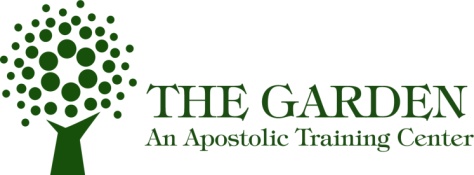 Who Am I:The Anointing“The Spirit of the Lord God is upon me, because He has anointed me to heal the brokenhearted, to proclaim liberty to the captives, and the opening of the prison to those who are bound; to proclaim the acceptable year of the lord, and the day of vengeance of our God; to comfort all who mourn, to console those who mourn in Zion, to give them beauty for ashes, the oil of joy for mourning, the garment of praise for the spirit of heaviness; that they may be called trees of righteousness, the planting of the lord, that he may be glorified. And they shall rebuild the old ruins, they shall raise up the former desolations, and they shall repair the ruined cities, the desolations of many generations.” Isa. 61:1-4AnointHebrew- mashach;  Strongs, 04886 to rub with oil, to smearThe basic meaning of the word, anoint, is simply to smear something on an object. Usually oil is involved. This gives the idea that to anoint something or someone is an act of consecration.The word anoint, anointed, and anointing appear more than 150 times in scripture.When it first appears in Genesis 28:16, anointing oil says God is present- “surely the Lord is in this place.”“Jacob rose early in the morning, and took the stone that he had put at his head, set it up as a pillar, and poured oil on top of it. And he called the place Bethel.” Gen. 28:15-19 The Hebrew word Bethel means “house of God”. As believers in Jesus, we become the dwelling place for God.	“Or do you not know that your body is the temple of the Holy Spirit who is in you, whom you have from God, and you are not your own?” I Cor. 6:19 In the ancient Hebrew culture it was customary to pour oil on the head of one who is being given a position of authority or ministry.  Exodus 25:6, Exodus 29:7; 29:21; 29:36Our English word mashach – maw- sha - comes from Messiah and Messiah means anointed one. In ancient times God would anoint an individual to function effectively in a particular office. For example, He would choose a person and anoint him to stand in the office of a priest. He would choose still another one and anoint him to stand in the office of a king and anoint one as prophet.  Leviticus 4:3- priest 1 Samuel 24:6- kings 1 Chronicles 16:22- prophets  I Sam. 2:101Samuel 2:351Samuel 9:161Samuel 10:11Samuel 15:1 1 Samuel 16:11Samuel 16:12Anointing brings refreshing and restorationII Chron. 28:15Psm 92:10God will honor and exalt His people before their enemies like an honored guest. Psm 23:5God has fierce and unfailing protection for His anointed ones.Psalm 105:14, 15Psalm 2:2 The anointing is the burden removing, yoke destroying power of God!“And it shall be in that day that the burden shall be taken away from your shoulder, and his yoke from your neck, And the yoke will be destroyed because of the anointing.” Isa. 10:27“For You have broken the yoke of his burden and the staff of his shoulder, the rod of his oppressor.” Isa. 9:4Jesus – the One who saves us from our sins“For unto us a Child is born, unto us a Son is given, and the government will be upon His shoulder.”  Isa. 9:6,7“The Spirit of the Lord is upon Me”Isaiah 61:1- 4 Christ – the anointed One“The Spirit of the is upon Me, because He has anointed Me, the anointed one, the Messiah, to preach the good news, the gospel, to the poor; He has sent Me to announce release to the captives, and recovery of sight to the blind, to send forth as delivered those who are oppressed, who are downtrodden, bruised, crushed, and broken down by calamity.”  Luke 4:18 Amp.“How God anointed Jesus of Nazareth with the Holy Spirit and with strength and ability and power; how He went about doing good and in particular curing all who harassed and oppressed by the power of the devil for God was with Him.” Acts 10:38 Amp“But to the Son He says: “Your throne, O God, is forever and ever; A scepter of righteousness is the scepter of Your kingdom. You have loved righteousness and hated lawlessness; Therefore God, Your God, has anointed You with the oil of gladness more than Your companions.” Heb. 1:8,9The Body of Christ – the body of anointed ones“And the disciples were first called Christians in Antioch.” Acts 11:26“Christ in me, the hope of glory.” Col. 1:27“But you have an anointing from the Holy One, and you know all things.” I John 2:20“But the anointing which you have received from Him abides in you, and you do not need that anyone teach you; but as the same anointing teaches you concerning all things, and is true, and is not a lie, and just as it has taught you, you will abide in Him.” I John 2:27“Not that I speak in regard to need, for I have learned in whatever state I am, to be content: I know how to be abased, and I know how to abound. Everywhere and in all things I have learned both to be full and to be hungry, both to abound and to suffer need. I can do all things through Christ [the anointed One] who strengthens me.” Phil. 4:11-13In simple terms, the anointing is the presence of the HOLY SPIRIT being smeared upon someone. It is the overflowing life of JESUS which imparts supernatural strength enabling an individual to perform a special task or function in an office.But it is God who confirms and makes us steadfast and establishes us in joint fellowship with you in Christ, and has anointed us, enduing us with the gifts of the Holy Spirit. 2 Corinthians 1:21 AmpMark 16:14-18Mark 6:13James 5:14